5.rPresent  Continuous  (opis  slike)27./28.05.2020.Hi!Prošli  sat  vježbali ste oblikovanje  Present  Continuousa  u  pojedinim  rečenicama.  Danas  ćete  ga  koristiti  kako  biste  nešto  opisali.  Prisjetimo  se  da  Present  Continuous  upotrebljavamo  kada  želimo  naglasiti  da  se  nešto  događa  upravo  sada.Vaš  je  današnji  zadatak  u  bilježnicu  opisati  kratkim  sastavkom  što  se  događa  upravo  sada  na  ovoj  slici: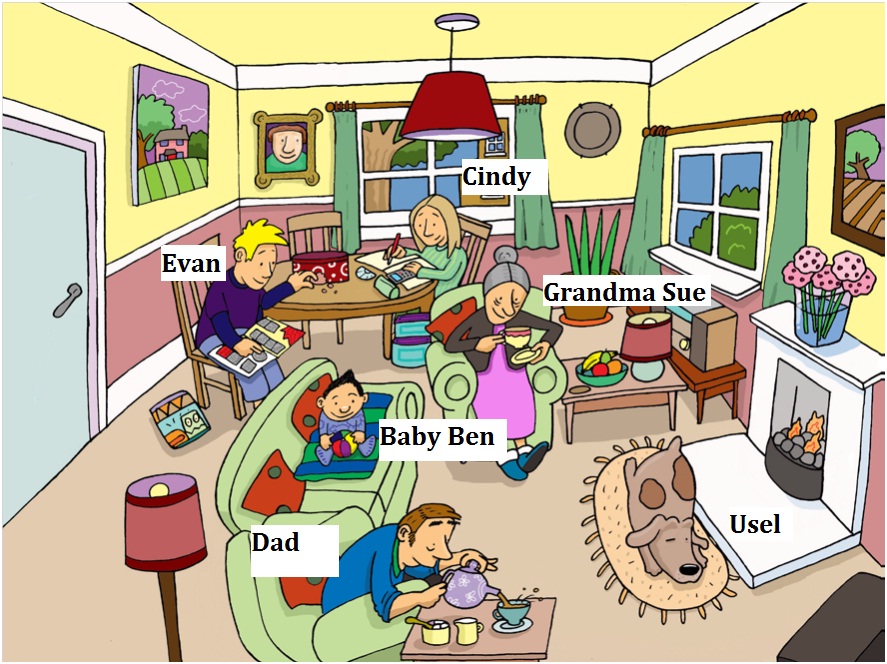 Bit  će  dovoljno  da  napišete  6  rečenica:  za  svaku  osobu  napišite  po  1  rečenicu  u  kojoj  ćete,  koristeći  Present  Continuous,  opisati  što  ta  osoba  trenutno  radi.  „Sastavak“ započnite riječima  In  the  picture…  (Na  slici…). 

Pošaljite  sliku  sastavka  na  Teams.Prof.  Dafne